Name: ……………………………………………………….                                        I.D:………………………………..………………SDS-Polyacrylamide Gel Electrophoresis-Determine the molecular weight for the protein sample in (lane 1), use the following information to draw the standard curve of known proteins molecular weights: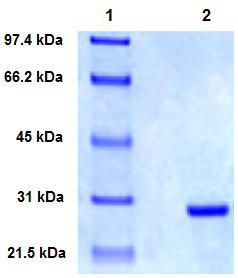 Fill the following table with the information which will help you drawing the standard curveThe molecular weight of the protein sample in (Lane 1) is ?(details are required)…………………………………………………………………………………………………………………………………………………………………………………………………………………………………………………………………………………………………………………………………………………………………………………………………………………………………………………………………………………….………………………………………………………………………………………………………………………………………………………………………………………………………………………………………………………………………………………………………………………………………………………………………PRINCIPLE:…………………………………………………………………………………………………………………………………………………………………………………………………………………………………………………………………………………………………………………………………………………………………………………………………………………………………………………………………………………….………………………………………………………………………………………………………………………………………………………………………………………………………………………………………………………………………………………………………………………………………………………………………What is the function of each material?1-Disruption buffer:SDS, Glycerol, β-Mercaptoethanol and Bromophenol blue.                                                   2- Acrylamide stock.3- Stacking gel.4-Separation gel.5-Running buffer.6-Staining buffer: Coomassie brilliant blue R- 250.7-De-staining buffer.8-Ammonium persulphate.9-TEMED.??MW (………unit)97,40066,20045,00031,00021,500